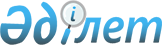 Сандықтау ауданында 2009 жылға арналған қоғамдық жұмыстарды ұйымдастыру туралы
					
			Күшін жойған
			
			
		
					Ақмола облысы Сандықтау ауданы әкімдігінің 2009 жылғы 20 ақпандағы № А-1/38 қаулысы. Ақмола облысы Сандықтау ауданының Әділет басқармасында 2009 жылғы 3 наурыздағы № 1-16-89 тіркелді. Күші жойылды - Ақмола облысы Сандықтау ауданы әкімдігінің 2010 жылғы 14 қаңтардағы № А-1/6 қаулысымен      Ескерту. Күші жойылды - Ақмола облысы Сандықтау ауданы әкімдігінің 2010.01.14 № А-1/6 қаулысымен

       Тұрақты жұмыс орнын іздестіруде қиыншылық көрген жұмыссыздарды әлеуметтік қорғау мақсаттарында, оларды уақытша жұмыспен қамтуды қамтамасыз ету үшін, Қазақстан Республикасының 2001 жылғы 23 қаңтардағы «Халықты жұмыспен қамту туралы» Заңының 20 бабын, Қазақстан Республикасы Үкіметінің қаулысымен бекітілген, 2001 жылғы 19 маусымдағы № 836 «Қоғамдық жұмыстарды қаржыландыру және ұйымдастыру ережелерін» басшылыққа алып, Сандықтау ауданының әкімдігі ҚАУЛЫ ЕТЕДІ:



      1. Сандықтау ауданында 2009 жылға арналған қоғамдық жұмыстарды ұйымдастырсын.



      2. Мекемелердің, қоғамдық жұмыстардың түрлерінің, көлемі мен нақты шарттарының, қатысушылардың еңбек төлемдерінің мөлшерлерінің, оларды қаржыландыру көздерінің қоса тіркелген тізбесі бекітілсін.



      3. «Сандықтау ауданының жұмыспен қамту және әлеуметтік бағдарламалар бөлімі» мемлекеттік мекемесі тіркелу күніне сәйкес кезектілік тәртібінде жұмыссыздарды олардың келісімімен ақы төленетін қоғамдық жұмыстарға жіберуді іске асырсын.



      4. «Сандықтау ауданының қаржы бөлімі» мемлекеттік мекемесі 2009 жылға арналған аудан бюджетінде қарастырылған қаражаттың шегінде қоғамдық жұмыстарды қаржыландыруды іске асырсын.



      5. Сандықтау ауданы әкімдігінің 2008 жылғы 18 қаңтардағы № А-1/5 «Сандықтау ауданында қоғамдық жұмыстарды ұйымдастыру туралы» (нормативтік құқықтық актілерді мемлекеттік тіркеудің аймақтық тізілімінде 1-16-69 нөмірімен тіркелген, «Сандыктауские вести» газетінде 2008 жылдың 13 ақпанында № 12(7678) жарияланған) қаулысының және Сандықтау ауданы әкімдігінің 2008 жылғы 8 сәуірдегі № А-4/63 «Сандықтау ауданы әкімдігінің 2008 жылғы 18 қаңтардағы № А-1/5 «Сандықтау ауданында қоғамдық жұмыстарды ұйымдастыру туралы» қаулысына өзгерістер мен толықтырулар енгізу туралы» (нормативтік құқықтық актілерді мемлекеттік тіркеудің аймақтық тізілімінде 1-16-74 нөмірімен тіркелген, «Сандыктауские вести» газетінде 2008 жылдың 26 мамырында № 41(7707) жарияланған) қаулысының күштері жойылған деп танылсын.



      6. Осы қаулының орындалуына бақылау жасау Сандықтау ауданы әкімінің орынбасары В.Г.Горохводацкийға жүктелсін.



      7. Осы қаулы Ақмола облысы Сандықтау ауданының Әділет басқармасында мемлекеттік тіркеуден өткен күннен бастап күшіне енеді және 2009 жылдың 5 қаңтарынан бастап туындаған құқықтық қатынасқа таралады.



      8. Осы қаулы ресми жарияланған күннен бастап қолданысқа енгізіледі      Сандықтау ауданының әкімі                  Т.Қасенов      КЕЛІСІЛДІ      «Сандықтау ауданының экономика

      және бюджеттік жоспарлау бөлімі»

      мемлекеттік мекемесінің бастығы            Н.Мурашиди      «Сандықтау ауданының қаржы бөлімі»

      мемлекеттік мекемесінің бастығы            Д.Нұрмақова

Сандықтау ауданы әкімдігінің

2009 жылғы 20.02 № А-1/38 қаулысымен

БЕКІТІЛДІМекемелердің, қоғамдық жұмыстардың түрлерінің, көлемі мен нақты шарттарының, қатысушылардың еңбек төлемдерінің мөлшерлерінің, оларды қаржыландыру көздерінің тізбесікестенің жалғасы
					© 2012. Қазақстан Республикасы Әділет министрлігінің «Қазақстан Республикасының Заңнама және құқықтық ақпарат институты» ШЖҚ РМК
				№Мекемелер атауыҚоғамдық жұмыстардың түрлеріЖұмыс көлемі және нақты шарттары12341«Сандықтау ауданының

Балқашын селолық

округі әкімінің

аппараты» мемлекеттік

мекемесіАумақты жинауӘр қайсысына 500 шаршы метр1«Сандықтау ауданының

Балқашын селолық

округі әкімінің

аппараты» мемлекеттік

мекемесіСелоны көркейтуӘр қайсысына 550 шаршы метр2Сандықтау ауданының

«Барақпай селолық округі әкімінің аппараты» мемлекеттік мекемесіСелоны көркейтуӘр қайсысына 550 шаршы метр3Сандықтау ауданының

«Белгород селолық округі әкімінің аппараты» мемлекеттік мекемесіСелоны көркейтуӘр қайсысына 550 шаршы метр4Сандықтау ауданының

«Бірлік селолық округі әкімінің аппараты» мемлекеттік мекемесіСелоны көркейтуӘр қайсысына 550 шаршы метр5Сандықтау ауданының

«Васильев селолық округі әкімінің аппараты» мемлекеттік мекемесіСелоны көркейтуӘр қайсысына 550 шаршы метр6«Сандықтау ауданының

Веселов селолық округі әкімінің аппараты» мемлекеттік мекемесіСелоны көркейтуӘр қайсысына 550 шаршы метр7«Сандықтау ауданының

Жамбыл селолық округі әкімінің аппараты» мемлекеттік мекемесіСелоны көркейту Әр қайсысына 550 шаршы метр8Сандықтау ауданының

«Каменск селолық округі әкімінің аппараты» мемлекеттік мекемесіСелоны көркейтуӘр қайсысына 550 шаршы метр8Сандықтау ауданының

«Каменск селолық округі әкімінің аппараты» мемлекеттік мекемесіҚарттарды күту бойынша көмек көрсетуӘр қайсысына 4 адам9Сандықтау ауданының

«Лесной селолық округі әкімінің аппараты» мемлекеттік мекемесіСелоны көркейтуӘр қайсысына 550 шаршы метр10Сандықтау ауданының

«Максимов селолық округі әкімінің аппараты» мемлекеттік мекемесіСелоны көркейтуӘр қайсысына 550 шаршы метр11Сандықтау ауданының

«Новоникольск селолық округі әкімінің аппараты» мемлекеттік мекемесіСелоны көркейтуӘр қайсысына 550 шаршы метр11Сандықтау ауданының

«Новоникольск селолық округі әкімінің аппараты» мемлекеттік мекемесіҚарттарды күту бойынша көмек көрсетуӘр қайсысына 4 адам12Сандықтау ауданының

«Сандықтау селолық округі әкімінің аппараты» мемлекеттік мекемесіСелоны көркейтуӘр қайсысына 550 шаршы метр12Сандықтау ауданының

«Сандықтау селолық округі әкімінің аппараты» мемлекеттік мекемесіҚарттарды күту бойынша көмек көрсетуӘр қайсысына 4 адам13Сандықтау ауданының

«Хлебный селолық округі әкімінің аппараты» мемлекеттік мекемесіСелоны көркейтуӘр қайсысына 550 шаршы метр13Сандықтау ауданының

«Хлебный селолық округі әкімінің аппараты» мемлекеттік мекемесіҚарттарды күту бойынша көмек көрсетуӘр қайсысына 4 адам14Сандықтау ауданының

«Широков селолық округі әкімінің аппараты» мемлекеттік мекемесіСелоны көркейтуӘр қайсысына 550 шаршы метр15Сандықтау ауданының

«Мәдениет ауылы әкімінің аппараты» мемлекеттік мекемесіСелоны көркейтуӘр қайсысына 550 шаршы метр16«Сандықтау ауданының жұмыспен қамту және әлеуметтік бағдарламалар бөлімі» мемлекеттік мекемесіҚарттарды күту бойынша көмек көрсетуӘр қайсысына 4 адам16«Сандықтау ауданының жұмыспен қамту және әлеуметтік бағдарламалар бөлімі» мемлекеттік мекемесіҚұжаттарды өндеуге көмек көрсетуӘр қайсысына 50 құжат17«Сандықтау ауданы әкімінің аппараты» мемлекеттік мекемесіҚұжаттарды өндеуге көмек көрсетуӘр қайсысына 50 құжатНақты шарттарЕңбек ақыны төлеу мөлшеріҚаржыландыру көзіШарт бойыншаЕң төменгі еңбек ақыдан кем емесАудан бюджетіШарт бойыншаЕң төменгі еңбек ақыдан кем емесАудан бюджетіШарт бойыншаЕң төменгі еңбек ақыдан кем емесАудан бюджетіШарт бойыншаЕң төменгі еңбек ақыдан кем емесАудан бюджетіШарт бойыншаЕң төменгі еңбек ақыдан кем емесАудан бюджетіШарт бойыншаЕң төменгі еңбек ақыдан кем емесАудан бюджетіШарт бойыншаЕң төменгі еңбек ақыдан кем емесАудан бюджетіШарт бойыншаЕң төменгі еңбек ақыдан кем емесАудан бюджетіШарт бойыншаЕң төменгі еңбек ақыдан кем емесАудан бюджетіШарт бойыншаЕң төменгі еңбек ақыдан кем емесАудан бюджетіШарт бойыншаЕң төменгі еңбек ақыдан кем емес Аудан бюджетіШарт бойыншаЕң төменгі еңбек ақыдан кем емесАудан бюджетіШарт бойыншаЕң төменгі еңбек ақыдан кем емесАудан бюджетіШарт бойыншаЕң төменгі еңбек ақыдан кем емесАудан бюджетіШарт бойыншаЕң төменгі еңбек ақыдан кем емесАудан бюджетіШарт бойыншаЕң төменгі еңбек ақыдан кем емесАудан бюджетіШарт бойыншаЕң төменгі еңбек ақыдан кем емесАудан бюджетіШарт бойыншаЕң төменгі еңбек ақыдан кем емесАудан бюджетіШарт бойыншаЕң төменгі еңбек ақыдан кем емесАудан бюджетіШарт бойыншаЕң төменгі еңбек ақыдан кем емесАудан бюджетіШарт бойыншаЕң төменгі еңбек ақыдан кем емесАудан бюджетіШарт бойыншаЕң төменгі еңбек ақыдан кем емесАудан бюджетіШарт бойыншаЕң төменгі еңбек ақыдан кем емесАудан бюджеті